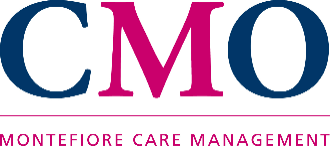 IntroductionEffective July 1, 2021, children/youth placed in foster care, including those in direct placement foster care and placement in the care of VFCAs statewide, will be mandatorily enrolled in Medicaid Managed Care (MMC) unless the child/youth is otherwise exempt or excluded from enrollment.  A Voluntary Foster Care Agency (VFCA) is a foster care agency responsible for the temporary custody and care of children/youth placed in foster care either by order of a court (involuntary) or because their parents are willing to have them cared for temporarily outside the home (voluntary). Not all VFCAs have elected to become Article 29-I providers; VFCAs who opt out of Article 29-I licensure are not authorized to provide health services and will not be reimbursed for Article 29-I health services through the Plan.MMC Plans are responsible for covering the following 29-I Health Facility services for enrollees who are eligible to be served by a 29-I Health Facility, in accordance with the 29-I Billing Guidance:1. Core Limited Health-Related Services (CLHRS) on a per diem basis, inclusive of:a. Nursing Servicesb. Skill Building Licensed Behavioral Health Practitioner (LBHP)c. Medicaid Treatment Planning and Discharge Planningd. Clinical Consultation/Supervision Servicese. VFCA Managed Care Liaison/Administration2. Medically necessary Other Limited Health-Related Services (OLHRS) that the 29-I Health Facility is authorized by the State to provide may include:a. Children and Family Treatment Supports and Services (CFTSS)		i. Other Licensed Practitioners (OLP)	     	ii. Community Psychiatric Supports and Treatment (CPST)	     	iii. Psychosocial Rehabilitation (PSR)	      	iv. Family Peer Supports and Services (FPSS)	      	v. Youth Peer Support and Training (YPST)	      	vi. Crisis Intervention (CI)b. Children’s Waiver HCBS	      	i. Caregiver Family Supports and Services	      	ii. Community Advocacy and Support	       	      	iii. Respite (Planned and Crisis	 	     	iv. Prevocational Services 	 	    	v. Supported Employment	 	     	vi. Day Habilitation	 	     	vii. Community Habilitation \		     	viii. Palliative Care: Bereavement Therapy 	 	     	ix. Palliative Care: Expressive Therapy	 	    	x. Palliative Care: Massage Therapyb. Children’s Waiver HCBS (con't)			xi. Palliative Care: Pain and Symptom Management	 		xii. Environmental Modifications 			xiii. Vehicle Modifications	 		xiv. Adaptive and Assistive Equipment	 		xv. Non-Medical Transportation	       c. Medicaid State Plan services		  		i. Screening, diagnosis and treatment services related to physical health, 					                		   including but not limited to:	 			• Ongoing treatment of chronic conditions as specified in treatment plans 			• Diagnosis and treatment related to episodic care for minor ailments, 					   illness or injuries, including sick visits 			• Primary pediatric/adolescent care 			• Immunizations in accordance with NYS or NYC recommended childhood 			             immunization schedule  			• Reproductive health care		ii. Screening, diagnosis and treatment services related to developmental and  				  behavioral health. This includes the following:		         			• Psychiatric consultation, assessment, and treatment	         			• Psychotropic medication treatment	         			• Developmental screening, testing, and treatment          			• Psychological screening, testing and treatment	         			• Smoking/tobacco cessation treatment          			• Alcohol and/or drug screening and intervention           			• Laboratory testsFor additional information on VFCA services for EmblemHealth members, please visit:https://www.emblemhealth.com/plans/state-sponsored-programs/medicaid-managed-care/vfca-servicesYou can also visit the New York State Department of Health for more information.